Wielkopolski Urząd Wojewódzki w Poznaniu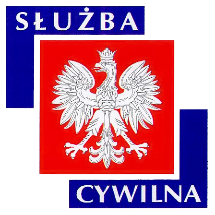 Ogłoszenie o naborze z dnia 11 maja 2019 r.WYMIAR ETATU: 1 STANOWISKA: 1 Dyrektor Generalny poszukuje kandydatów\kandydatek na stanowisko:referentdo spraw: obsługi organizacyjnejw Wydziale Spraw Cudzoziemców WUW w Poznaniu nr ref. 66/19ogłoszenie o naborze w celu zastępstwa nieobecnego członka korpusu służby cywilnejMIEJSCE WYKONYWANIA PRACY:Poznań
ul. Kościuszki 95 ADRES URZĘDU:Al. Niepodległości 16/18 
61-713 Poznań WARUNKI PRACY• praca administracyjno-biurowa z wykorzystaniem komputera oraz urządzeń biurowych 
• stres związany z obsługą klientów zewnętrznych 
• stanowisko znajduje się na I piętrze budynku biurowego, 
• stanowisko pracy wyposażone w meble biurowe dostosowane do wymagań określonych dla takich stanowisk pracy 
• praca przy monitorze ekranowym powyżej 4 godz. na dobę z koniecznością przemieszczania się w pomieszczeniu po wymaganą dokumentację 
• klatka schodowa ze stromymi schodami, z poręczami 
• drzwi wejściowe do pokoi biurowych o szerokości 90 cm 
• budynek nie jest wyposażony w windy osobowe 
• budynek zabytkowy, nie posiada podjazdu dla osób niepełnosprawnych poruszających się na wózkach inwalidzkich 
• pomieszczenia higieniczno-sanitarne nie są przystosowane dla osób niepełnosprawnych 

Pracownikom oferujemy: 
• stabilne zatrudnienie na podstawie umowy o pracę 
• dodatek stażowy 
• dodatkowe wynagrodzenie roczne 
• nagrody wypłacane z funduszu nagród uzależnione od osiąganych wyników pracy 
• możliwość podnoszenia kwalifikacji i rozwoju zawodowego (szkolenia w oparciu o indywidualny program rozwoju zawodowego, możliwość dofinansowania do studiów podyplomowych i kursów językowych) 
• dofinansowanie wypoczynku oraz różnych form aktywności kulturalno-oświatowej i sportowo-rekreacyjnej w ramach zakładowego funduszu świadczeń socjalnych 
• możliwość skorzystania z atrakcyjnej oferty ubezpieczenia grupowego 
• pracę w siedzibie Urzędu położonej w dogodnej lokalizacji w centrum miasta 
• ruchomy system czasu pracyZAKRES ZADAŃwspomaganie prowadzenia dokumentacji prowadzonych spraw, w szczególności poprzez zakładanie teczek, włączanie korespondencji do akt postępowań, przygotowanie korespondencji do wysyłki, kopiowanie dokumentów, sporządzanie spisów akt i porządkowanie aktwprowadzanie danych do systemów i narzędzi informatycznych związanych z prowadzonymi sprawami przygotowywanie projektów pism i decyzji o powtarzalnej treści, sporządzanych w związku z prowadzonymi w oddziale sprawamiwspomaganie kierownictwa oddziału w sprawach organizacyjnych, w szczególności związanych z przepływem korespondencji i informacji w oddziale oraz w wydzialesprawdzanie danych osobowych cudzoziemców w wykazie osób niepożądanych w celu wykluczenia przeszkód formalnych do wydania zezwolenia na pracę dla cudzoziemców (system POBYT), rejestrowanie postępu spraw w aplikacji CUDZOZIEMCY, weryfikacja podmiotów powierzających zatrudnienie w systemie teleinformatycznym ZUS, weryfikacja w systemie informatycznym podmiotów powierzających zatrudnienie pod kątem karalności z tytułu wykroczeń w trybie art. 120 ust. 1 ustawy o promocji zatrudnieniawykonywanie zadań związanych z zamawianiem, wypożyczaniem i kompletowaniem akt przechowywanych w magazynie akt podręcznych Wydziału; przygotowywanie akt celem ich przekazania do archiwum podręcznegoprzygotowywanie zestawień oraz sprawozdań zleconych przez przełożonychweryfikowanie wniosków elektronicznychWYMAGANIA NIEZBĘDNEwykształcenie: średnie podstawowa znajomość przepisów kpa, ustawy o cudzoziemcach, ustawy o promocji zatrudnienia i instytucjach rynku pracy, ustawy o ochronie danych osobowychkomunikatywnośćdobra organizacja pracyumiejętność pracy w zespoleposiadanie obywatelstwa polskiegokorzystanie z pełni praw publicznychnieskazanie prawomocnym wyrokiem za umyślne przestępstwo lub umyślne przestępstwo skarboweWYMAGANIA DODATKOWEznajomość języka angielskiego na poziomie komunikatywnymDOKUMENTY I OŚWIADCZENIA NIEZBĘDNECV i list motywacyjnyKopie dokumentów potwierdzających spełnienie wymagania niezbędnego w zakresie wykształceniaKandydaci aplikujący online zobowiązani są do dostarczenia własnoręcznie podpisanych oryginałów wszystkich wymienionych poniżej oświadczeń najpóźniej w dniu przystąpienia do pierwszego etapu postępowania kwalifikacyjnego. Niedostarczenie tych dokumentów będzie jednoznaczne z rezygnacją z naboru.Oświadczenie o zapoznaniu się z informacją o prywatności zamieszczoną na stronie UrzęduOświadczenie o posiadaniu obywatelstwa polskiego albo kopia dokumentu potwierdzającego posiadanie polskiego obywatelstwaOświadczenie o korzystaniu z pełni praw publicznychOświadczenie o nieskazaniu prawomocnym wyrokiem za umyślne przestępstwo lub umyślne przestępstwo skarboweDOKUMENTY I OŚWIADCZENIA DODATKOWEkopia dokumentu potwierdzającego niepełnosprawność - w przypadku kandydatek/kandydatów, zamierzających skorzystać z pierwszeństwa w zatrudnieniu w przypadku, gdy znajdą się w gronie najlepszych kandydatek/kandydatówTERMINY I MIEJSCE SKŁADANIA DOKUMENTÓWDokumenty należy złożyć do: 21 maja 2019 r.Decyduje data: stempla pocztowego / osobistego dostarczenia oferty do urzęduMiejsce składania dokumentów:
ZACHĘCAMY DO SKORZYSTANIA Z MOŻLIWOŚCI APLIKOWANIA ONLINE DOSTĘPNEJ NA STRONIE: www.poznan.uw.gov.pl/oferty-pracy 

Dokumenty można również składać osobiście lub przesyłać na adres: 
Wielkopolski Urząd Wojewódzki w Poznaniu 
Al. Niepodległości 16/18 
61-713 Poznań 
Punkt Informacyjny w holu Urzędu 
(z podaniem w ofercie nr ref. 66/19) DANE OSOBOWE - KLAUZULA INFORMACYJNAInformacja o prywatności (zgodnie z Ogólnym Rozporządzeniem o Ochronie Danych Osobowych z dnia 27 kwietnia 2016 r.) zamieszczona została na stronie internetowej WUW pod adresem: www.poznan.uw.gov.pl/oferty-pracyINNE INFORMACJE:W miesiącu poprzedzającym datę upublicznienia ogłoszenia wskaźnik zatrudnienia osób niepełnosprawnych w urzędzie, w rozumieniu przepisów o rehabilitacji zawodowej i społecznej oraz zatrudnianiu osób niepełnosprawnych, nie wynosi co najmniej 6%.APLIKUJ NA TO STANOWISKO ONLINE POPRZEZ FORMULARZ ZGŁOSZENIOWY DOSTĘPNY NA STRONIE: www.poznan.uw.gov.pl/oferty-pracy 
Osoba zatrudniona na ww. stanowisku, zgodnie z art. 78 ust. 4 Ustawy z dnia 21 listopada 2008 r. o służbie cywilnej, nie może łączyć zatrudnienia w służbie cywilnej z mandatem radnego. 
Do składania ofert zachęcamy również osoby niepełnosprawne. 
Wzór wymaganych oświadczeń zamieszczony jest pod adresem: 
www.poznan.uw.gov.pl/sites/default/files/zalaczniki/wzor_oswiadczen_-_nabory.pdf 
Oświadczenia należy opatrzyć odręcznym podpisem wraz z datą. 
Kandydaci zakwalifikowani do kolejnych etapów naboru zostaną powiadomieni o ich terminie telefonicznie, drogą elektroniczną lub pocztową. 
Wyniki naboru opublikowane będą po zakończeniu naboru w BIP KPRM, BIP WUW oraz w siedzibie Urzędu. 
Oferty osób niezatrudnionych zostaną zniszczone po upływie 3 miesięcy od dnia zakończenia naboru. 
Proponowane wynagrodzenie zasadnicze brutto: 2700 zł. 
Dodatkowe informacje, w tym o kolejnych etapach naboru, można uzyskać pod nr tel. 61 854 19 91, 61 854 11 87. 
Nasz urząd jest pracodawcą równych szans i wszystkie aplikacje są rozważane z równą uwagą bez względu na płeć, wiek, niepełnosprawność, rasę, narodowość, przekonania polityczne, przynależność związkową, pochodzenie etniczne, wyznanie, orientacje seksualną czy też jakąkolwiek inną cechę prawnie chronioną. Autor: Marcin Kowalski